МУНИЦИПАЛЬНОЕ АВТОНОМНОЕ ДОШКОЛЬНОЕ ОБРАЗОВАТЕЛЬНОЕ
УЧРЕЖДЕНИЕ - ДЕТСКИЙ САД КОМБИНИРОВАННОГО ВИДА«КОЛОСОК»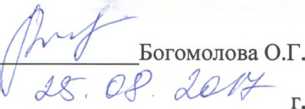 Рабочая программаДля детей 3-4 лет,2 младшая группа №4 «Рябинка»
2017-2018 учебный год
Составители:Воспитатель первой квалификационной категории
Дунда Екатерина Сергеевна
Воспитатель Заборовская Ирина ВладимировнаПояснительная запискаПояснительная записка.Рабочая программа по развитию детей второй младшей группы (далее Программа) разработана в соответствии с Федеральным законом «Об образовании в Российской Федерации» от 29.12.2012 № 273 - ФЗ, Федеральным государственным образовательным стандартом дошкольного образования приказ Минобрнауки РФ №	1155 от 17.10.2013 «Об утверждении федерального государственногообразовательного стандарта дошкольного образования» (далее ФГОС ДО) и Основной образовательной программой дошкольного образования Муниципального автономного дошкольного образовательного учреждения - детского сада комбинированного вида «Колосок» (далее ООП ДО МАДОУ - детский сад «Колосок»).Рабочая программа по развитию детей второй младшей группы обеспечивает разностороннее развитие детей от 3 до 4 лет с учетом их возрастных и индивидуальных особенностей по основным направлениям развития социальнокоммуникативному, познавательному, речевому, художественно-эстетическому и физическому.Направленность группыГруппа №4 «Рябинка» - общеразвивающей направленности.Наименование образовательных программ, заявленных в основной образовательной программе ДОО и использованных для разработки Программы.ООП ДО МАДОУ - детский сад «Колосок»При разработке рабочей программы использовались парциальные программы:Также использованы парциальные программы части ООП МАДОУ-детского сада «Колосок», формируемой участниками образовательного процесса «Развитие психомоторных и речевых навыков у детей четвертого года жизни», «Волшебство наших рук» разработанные в МАДОУ-детском саду «Колосок».Цель и задачи реализации Программы:Целью Программы является создание условий для развития функционально грамотной личности в ходе овладения практическими компетенциями, всестороннее развитие психических и физических качеств в соответствии с возрастными и индивидуальными особенностями, формирование основ базовой культуры, подготовка ребёнка к жизни в современном обществе, обеспечение безопасности его жизнедеятельности в условиях интеграции усилий семьи и детского сада.Для достижения цели решаются следующие задачи:Обеспечить охрану жизни и укрепление физического и психического здоровья детей, в том числе их эмоционального благополучия;Способствовать:•воспитанию, гармоничному развитию личностных качеств ребенка, в том числе ценности здорового образа жизни, развитию их социальных, нравственных, эстетических, интеллектуальных, физических качеств, инициативности, самостоятельности и ответственности ребенка,•формированию предпосылок к учебной деятельности;•развитию познавательной сферы (мышления, воображения, памяти, речи); •развитию эмоциональной сферы;•формированию цельности детского мировоззрения, обогащению содержания и форм образования детей;•формированию опыта практической, познавательной, творческой и другой деятельности;•формированию всесторонне развитой личности на основе соединения воспитания и обучения в продуктивной деятельности;•обеспечить	равные возможности для полноценного развития каждогоребенка в период дошкольного детства, в том числе детей с ОВЗ;•обеспечить условия для воспитания и образования детей с ОВЗ;•обеспечить преемственность целей, задач и содержания дошкольного и начального образования;обеспечить психолого-педагогическую поддержку семьям и повышать компетентность родителей (законных представителей) в вопросах развития и образования, охраны и укрепления здоровья детей.Цели и задачи приоритетных направлений развития МАДОУ - детский сад«Колосок»:• Физическое развитие с осуществлением коррекции и оздоровления всех воспитанниковЦель: формирование потребности в здоровом образе жизни дошкольников и родителей и осуществление оздоровления всех воспитанников.Задачи: Совершенствовать физическое и эмоциональное благополучие детей посредством введения оздоровительных мероприятий.Формировать положительное отношение к занятиям физкультурой, спортом, к ЗОЖ в семье.Воспитывать осознанное отношение детей и родителей к здоровью, как основному фактору успеха на последующих этапах жизни.Социально-коммуникативноеЦель: содействие становлению личности ребёнка, развитие его творческих способностей через ознакомление с нравственным, духовным, историческим опытом поколенийЗадачи программы: приобщать ребенка к музейной среде, как к исследовательскому и образовательному учреждению одновременно; воспитывать эстетически развитого, обогащённого художественным опытом и знаниями человека; развивать визуальную грамотность (сформировать навык смотрения, детального рассматривания, обобщения увиденного); развивать творческие способности и эстетическое восприятие у детей; развивать познавательные процессы: воображение, фантазию, память, внимание, мышление, речь; воспитывать нравственные качества личности: доброту, отзывчивость, способность к сопереживанию.Рабочая программа строится на основе возрастного, личностноориентированного и деятельностного подходов, а также учитывает принципы, описанные в основной образовательной программе дошкольного образования МАДОУ - детский сад «Колосок».Значимые для разработки и реализации рабочей программы характеристики.Настоящая Программа рассчитана на один год, который рассчитывается с 1 сентября по 31 августа.Возрастные и индивидуальные особенности контингента детей группы.Группа общеразвивающей направленности, в группе 30 воспитанников в возрасте 3-4 лет. В этом возрасте ребенок постепенно выходит за пределы семейного круга. Его общение становится внеситуативным. Взрослый становится для ребенка не только членом семьи, но и носителем определенной общественной функции. Желание ребенка выполнять такую же функцию приводит к противоречию с его реальными возможностями. Это противоречие разрешается через развитие игры, которая становится ведущим видом деятельности в дошкольном возрасте. Основным содержанием игры младших дошкольников являются действия с игрушками и предметами-заместителями. Продолжительность игры небольшая. Младшие дошкольники ограничиваются игрой с одной-двумя ролями и простыми, неразвернутыми сюжетами. Игры с правилами в этом возрасте только начинают формироваться.Изобразительная деятельность ребенка зависит от его представлений о предмете. В этом возрасте они только начинают формироваться. Графические образы бедны. У одних детей в изображениях отсутствуют детали, у других рисунки могут быть более детализированы. Дети уже могут использовать цвет. Большое значение для развития мелкой моторики имеет лепка. Младшие дошкольники способны под руководством взрослого вылепить простые предметы. Известно, что аппликация оказывает положительное влияние на развитие восприятия. В этом возрасте детям доступны простейшие виды аппликации. Конструктивная деятельность в младшем дошкольном возрасте ограничена возведением несложных построек по образцу и по замыслу.К концу младшего дошкольного возраста дети могут воспринимать до 5 и более форм предметов и до 7 и более цветов, способны дифференцировать предметы по величине, ориентироваться в пространстве группы детского сада, а при определенной организации образовательного процесса — ив помещении всего дошкольного учреждения.Развиваются память и внимание. По просьбе взрослого дети могут запомнить 3-4 слова и 5-6 названий предметов. К концу младшего дошкольного возраста они способны запомнить значительные отрывки из любимых произведений.Продолжает развиваться наглядно-действенное мышление. При этом преобразования ситуаций в ряде случаев осуществляются на основе целенаправленных проб с учетом желаемого результата. Дошкольники способны установить некоторые скрытые связи и отношения между предметами.В младшем дошкольном возрасте начинает развиваться воображение, которое особенно наглядно проявляется в игре, когда одни объекты выступают в качестве заместителей других.Взаимоотношения детей обусловлены нормами и правилами. В результате целенаправленного воздействия они могут усвоить относительно большое количество норм, которые выступают основанием для оценки собственных действий и действий других детей. Взаимоотношения детей ярко проявляются в игровой деятельности. Они скорее играют рядом, чем активно вступают во взаимодействие. Однако уже в этом возрасте могут наблюдаться устойчивые избирательные взаимоотношения. Конфликты между детьми возникают преимущественно по поводу игрушек.В младшем дошкольном возрасте можно наблюдать соподчинение мотивов поведения в относительно простых ситуациях. Сознательное управление поведением только начинает складываться; во многом поведение ребенка еще ситуативно. Вместе с тем можно наблюдать и случаи ограничения собственных побуждений самим ребенком, сопровождаемые словесными указаниями. Начинает развиваться самооценка, при этом дети в значительной мере ориентируются на оценку воспитателя. Продолжает развиваться также их половая идентификация, что проявляется в характере выбираемых игрушек и сюжетов.Оценка здоровья детей второй младшей группы «Рябинка»Сведения о семьях воспитанниковСм. Приложение №1 «Социальный паспорт группы» (заполняется в 1-2 неделюсентября)Планируемые результаты освоения Программы.Результатами освоения Программы являются целевые ориентиры дошкольного образования, которые представляют социально-нормативные возрастные характеристики возможных достижений ребенка и описаны в Федеральном государственном стандарте дошкольного образования.На основе данных целевых ориентиров в рабочей программе сформированы предполагаемые результаты её освоения детьми второй младшей группы «Рябинка». Предполагаемые результаты произведены в соответствии с направлениями развития и образования детей (образовательными областями) и представлены в таблице.Диагностика освоения детьми образовательной программы дошкольного образования.В соответствии с ФГОС ДО, целевые ориентиры не подлежат непосредственной оценке, в том числе в виде педагогической диагностики (мониторинга), и не являются основанием для их формального сравнения с реальными достижениями детей. Они не являются основой объективной оценки соответствия установленным требованиям образовательной деятельности и подготовки детей.Однако педагог в ходе своей работы должен выстраивать индивидуальную траекторию развития каждого ребенка. Для этого педагогу необходим инструментарий оценки своей работы, который позволит ему оптимальным образом выстраивать взаимодействие с детьми.Результатами освоения Программы являются целевые ориентиры дошкольного образования, которые представляют социально-нормативные возрастные характеристики возможных достижений ребенка и описаны в Федеральном государственном стандарте дошкольного образования.	Достижение целевыхориентиров диагностируется через освоение Образовательных областей представленных в Программе МАДОУ - детский сад «Колосок».Инструментарий педагогической диагностики - карты детского индивидуального развития, позволяющие фиксировать динамику и перспективы развития как каждого ребенка так и группы в целом в ходе освоения образовательных областей:-социально-коммуникативного развития -познавательного развития -речевого развития-художественно-эстетического развития -физического развитияДиагностические карты детского развития разработаны в соответствии с программой МАДОУ - детский сад «Колосок». Педагогическая диагностика проводится с целью оптимизации образовательного процесса, как в группе, так и в ДОУ в целом. Система мониторинга основывается результатах освоения ООП ДО по 5 образовательным областям, соответствующих Федеральному государственному образовательному стандарту дошкольного образования: «Социально-коммуникативное развитие», «Познавательное развитие», «Речевое развитие», «Художественно-эстетическое развитие», «Физическое развитие», а также части, формируемой участниками образовательных отношений (приоритетные области ОО «Познавательное развитие», ОО «Физическое развитие»). Данный мониторинг позволяет комплексно оценить качество образовательной деятельности в группе и ДОУ, а также индивидуализировать образовательный процесс для достижения каждым ребенком высокого уровня освоения ООП ДО.СОДЕРЖАНИЕ ОБРАЗОВАТЕЛЬНОГО ПРОЦЕССАОписание образовательной деятельности в соответствии с направлениями развития ребенка.Содержание Программы обеспечивает развитие личности, мотивации и способностей детей в различных видах детской деятельности и охватывает следующие структурные единицы, представляющие определенные направления развития и образования детей (далее - образовательные области):социально-коммуникативное развитие;познавательное развитие;речевое развитие;художественно-эстетическое развитие;физическое развитиеКонкретное содержание образовательных областей описано в основной образовательной программе дошкольного образования МАДОУ - детский сад «Колосок».Образовательная область «Социально-коммуникативное развитие».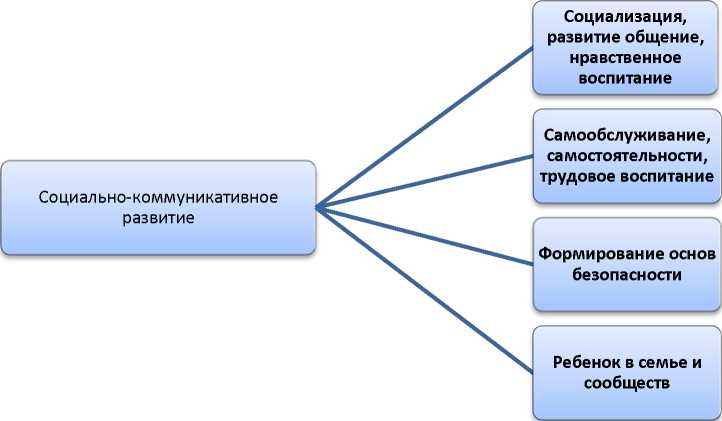 Социально-коммуникативное развитие направлено на:усвоение норм и ценностей, принятых в обществе, включая моральные и нравственные ценности;развитие общения и взаимодействия ребенка со взрослыми и сверстниками;становление самостоятельности, целенаправленности и саморегуляции собственных действий; развитие социального и эмоционального интеллекта, эмоциональной отзывчивости, сопереживания, формирование готовности к совместной деятельности со сверстниками, формирование уважительногоотношения и чувства принадлежности к своей семье и к сообществу детей и взрослых в Организации;формирование позитивных установок к различным видам труда и творчества;формирование основ безопасного поведения в быту, социуме, природе.Образовательная область «Познавательное развитие».развитие интересов детей, любознательности и познавательной мотивации;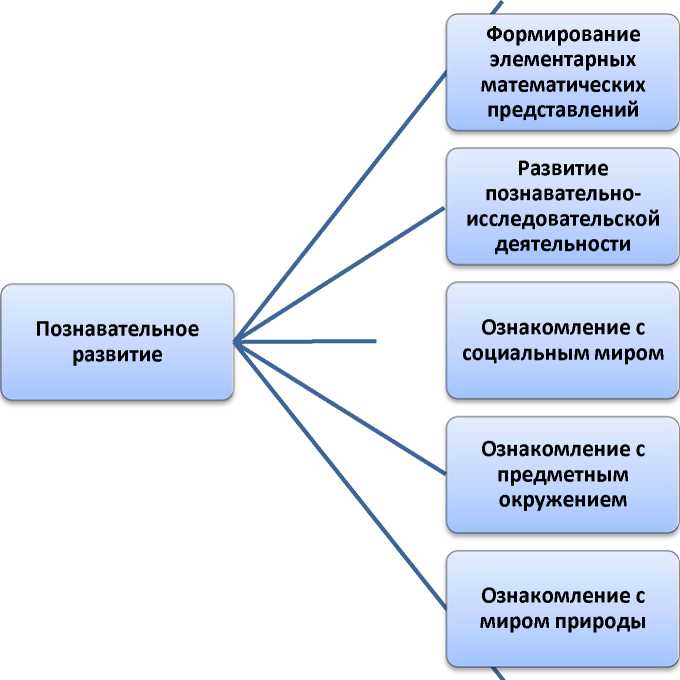 формирование познавательных действий, становление сознания;развитие воображения и творческой активности;формирование первичных представлений о себе, других людях, объектах окружающего мира, о свойствах и отношениях объектов окружающего мира (форме, цвете, размере, материале, звучании, ритме, темпе, количестве, числе, части и целом, пространстве и времени, движении и покое, причинах и следствиях и др.);о малой родине и Отечестве, представлений о социокультурных ценностях нашего народа, об отечественных традициях и праздниках, о планете Земля как общем доме людей, об особенностях ее природы, многообразии стран и народов мира.Речевое развитие включает: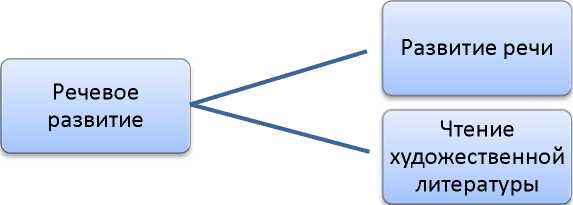 владение речью как средством общения и культуры;обогащение активного словаря;развитие связной, грамматически правильной диалогической и монологической речи;развитие речевого творчества;развитие звуковой и интонационной культуры речи, фонематического слуха;знакомство с книжной культурой, детской литературой, понимание на слух текстов различных жанров детской литературы;формирование звуковой аналитико-синтетической активности как предпосылки обучения грамоте.Образовательная область «Художественно-эстетическое развитие».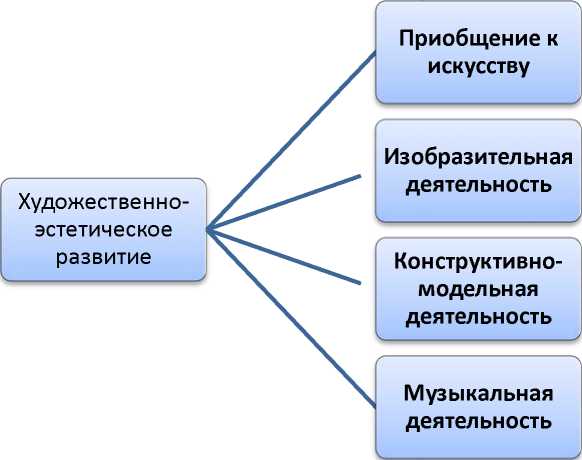 • развитие предпосылок ценностно-смыслового восприятия и понимания произведений искусства (словесного, музыкального, изобразительного), мира природы;становление эстетического отношения к окружающему миру;формирование элементарных представлений о видах искусства;восприятие музыки, художественной литературы, фольклора;стимулирование сопереживания персонажам художественных произведений;реализацию самостоятельной творческой деятельности детей (изобразительной, конструктивно-модельной, музыкальной и др.).2.1.5. Образовательная область «Физическое развитие».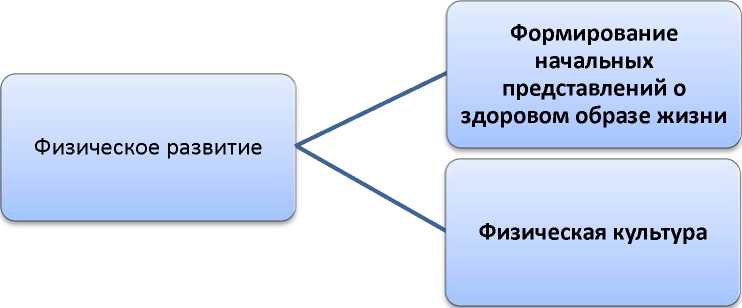 Физическое развитие включает:приобретение опыта в следующих видах деятельности детей: двигательной, в том числе связанной с выполнением упражнений, направленных на развитие таких физических качеств, как координация и гибкость;способствующих правильному формированию опорно-двигательной системы организма, развитию равновесия, координации движения, крупной и мелкой моторики обеих рук, а также с правильным, не наносящем ущерба организму выполнением основных движений (ходьба, бег, мягкие прыжки, повороты в обе стороны),формирование начальных представлений о некоторых видах спорта, овладение подвижными играми с правилами;становление целенаправленности и саморегуляции в двигательной сфере;становление ценностей здорового образа жизни, овладение его элементарными нормами и правилами (в питании, двигательном режиме, закаливании, при формировании полезных привычек и др.).Конкретное содержание указанных образовательных областей зависит от возрастных и индивидуальных особенностей детей, определяется целями и задачами программы и реализуется в различных видах деятельности (общении, игре,познавательно-исследовательской деятельности - как сквозных механизмах развитияребенка) :игровая, включая сюжетно-ролевую игру, игру с правилами и другие виды игры,коммуникативная (общение и взаимодействие со взрослыми и сверстниками),познавательно-исследовательская (исследования объектов окружающего мира и экспериментирования с ними),восприятие художественной литературы и фольклора,самообслуживание и элементарный бытовой труд (в помещении и на улице),конструирование из разного материала, включая конструкторы, модули, бумагу, природный и иной материал,изобразительная (рисование, лепка, аппликация),музыкальная (восприятие и понимание смысла музыкальных произведений, пение, музыкально-ритмические движения, игры на детских музыкальных инструментах);двигательная (овладение основными движениями) формы активности ребенка.Описание вариативных форм, способов, методов и средствреализации ПрограммыФормы и методы работы с детьми по образовательной области«Социально-коммуникативное развитие»родителей, детей и педагогов;Формы и методы работы с детьми по образовательной области 	 «Познавательное развитие»	Формы и методы работы с детьми по образовательной области «Речевоеразвитие»Формы и методы работы с детьми по образовательной областиФормы и методы работы с детьми по образовательной области «Физическое развитие»	Способы и направления поддержки детской инициативыСоздание проблемных ситуацийСоздание ситуации выбораСоздание игровых ситуаций для развертывания спонтанной и самодеятельной игрыСоздание ситуаций контакта со сверстниками и взрослымиСоздание ситуаций, побуждающих к высказываниям (возможность высказаться)Формирование ритуалов и традиций группыГрупповой сборОбогащение сенсорного опытаПриоритет групповых и подгрупповых форм работы над индивидуальнымиДоступность предметно-пространственной среды для различных видов деятельности2.3.1 Технологии, методики, включая авторские, используемые воспитателями группыОрганизация проектной деятельности во второй младшей группе«Рябинка»Особенности взаимодействия с семьями воспитанников.2.5. Модель организации коррекционной работы в режиме дняОрганизация адаптационного периода в ДОУ.Адаптация- это процесс вхождения человека в новую для него среду и приспособление к ее условиям.Существует 3-и фазы адаптационного процесса:Острая фаза или период дезадаптации. Она сопровождается разными колебаниями в соматическом состоянии и психическом статусе.Подострая фаза или собственно адаптация. Характеризуется адекватным поведением ребенка, т.е. все сдвиги уменьшаются и регистрируются лишь по отдельным параметрам.Фаза компенсации или период адаптированности. Характеризуется убыстрением темпа развития.Кроме того, различают три степени тяжести прохождения острой фазы адаптационного периода:Легкая адаптация: к 20-му дню пребывания в детском учреждении - нормализуется состояние ребенка.Адаптация средней тяжести: поведенческие реакции восстанавливаются к 30-му дню пребыванию в детском учреждении.Тяжелая адаптация: характеризуется, во-первых, значительной длительностью (от двух до шести месяцев и более).Цели деятельности группы адаптации: всестороннее развитие детей, ранняя социализация детей, позволяющая обеспечить их успешную адаптацию к поступлению в детский сад, педагогическое просвещение родителейЗадачи группы адаптации:Охрана жизни и здоровья детей, развитие индивидуальных возможностей каждого ребенка, его психическое и физическое развитие.Формирование у детей способов и средств общения со взрослым человеком и сверстниками .Развитие речи детей и усвоение ими общественно выработанных способов использования предметов.Развитие речи детей и усвоение ими общественно выработанных способов использования предметов.Организация воспитательно-образовательного процессаПриоритетные направления:Социализация детей раннего возраста в обществе сверстников и их развитие в основных видах детской деятельности.Развитие речи и речевого общения детей раннего возраста.Образовательный процесс включает гибкое содержание и педагогическиетехнологии, обеспечивающие индивидуальное, личностно-ориентированное развитие каждого ребенкаСоздание психологического комфорта и условий для развития различных видов деятельности с учетом возможностей, интересов, потребностей самих детей и их родителей.Для облегчения прохождения адаптации ребенка используем гибкий режим дня. Варианты зависят от степени активности ребенка. Создание устойчивых ритуалов, традиций - одно и важных факторов ускорения приспособляемости детей.Работа с родителями: беседы; консультации, рекомендации; анкетирование; наглядные материалы; дни открытых дверей; родительские собрания.Консультации для родителей. Психологические странички на стендах в раздевальной комнате знакомят родителей с особенностями психического развития детей, консультируют по различным вопросам прохождения адаптации ребенка к детскому саду, предлагают различные игры, упражнения для развития ребенка.Родителей знакомят с условиями жизни и воспитания ребенка в детском саду, с режимом дня, особенностями питания детей в учреждении.ззАдаптация закончена, если:У ребенка положительное психоэмоциональное состояние в течении недели: ребенок пребывает в хорошем настроении, активно играет, взаимодействует со взрослыми и сверстниками, соблюдает режим дня, хорошо кушает и спокойно спит: У него отсутствуют заболевания; есть динамика массы тела; есть динамика психомоторного развития.ОРГАНИЗАЦИЯ ОБРАЗОВАТЕЛЬНОГО ПРОЦЕССАОписание материально - технического обеспечения Программы.Особенности организации развивающей предметно-пространственной среды.3.2.Обеспечение методическими материалами и средствами обучения ивоспитания.3.3. Организация режима пребывания детей в МАДОУ - детский сад «Колосок»Режим работы группы - пятидневный, с 7.00 - 19.00, выходные - суббота, воскресенье, праздничные дни.ООП ДО МАДОУ - детский сад «Колосок» учитывает климатические, географические особенности, образовательная деятельность в группе «Рябинка» организуется с учетом двух периодов: сентябрь - май - воспитательно-образовательная деятельность, июнь - август - летний оздоровительный период.Адаптационный период для второй младшей группы «Рябинка» составляет 1 месяц, т.к. адаптационный период индивидуален для каждого ребенка, то он может продлиться до 4 месяцев для вновь поступившего ребенка.Примерный режим дня второй младшей группы (3-4 года)Прием детей в теплое время года, рекомендуется проводить на улице П.11.5. СанПиН 2.4.1.3049-13 Рекомендуемая продолжительность ежедневных прогулок составляет 3-4 часа. Продолжительность прогулки определяется дошкольной образовательной организацией в зависимости от климатических условий. При температуре воздуха ниже минус 15 С и скорости ветра более 7 м/с продолжительность прогулки рекомендуется сокращать.П.11.6. СанПиН 2.4.1.3049-13 Рекомендуется организовывать прогулки 2 раза в день: в первую половину дня и во вторую половину дня - после дневного сна или перед уходом детей домой.П.12.7. СанПиН 2.4.1.3049-13 Прогулку детей после плавания в бассейне организуют не менее чем через 50 минут, в целях предупреждения переохлаждения детей.В неблагоприятный температурный режим для прогулки организуется самостоятельная деятельность детей в группе, физкультурно-оздоровительные мероприятия в спортивном зале.Организация режима пребывания детей второй младшей группы
в летний оздоровительный периодРасписание ННОД на неделю во второй младшей группеПримерная циклограмма образовательной деятельности на неделю во второймладшей группе «Рябинка»Организация образовательной деятельности с учетом особенностей воспитанников и специфики группы.Оптимальные условия для развития ребенка - это продуманное соотношение свободной, регламентируемой и нерегламентированной (совместная деятельность педагогов и детей и самостоятельная деятельность детей) форм деятельности ребенка.Организация образовательной деятельности детейОрганизация регламентированной деятельностиМаксимально допустимый объем ННОД для второй младшей группы «Рябинка»Система физкультурно-оздоровительной работы в ДОУЦель: Сохранение и укрепление здоровья детей, формирование у детей, педагогов и родителей ответственности в деле сохранения собственного здоровья.Основные принципы физкультурно-оздоровительной работы:принцип активности и сознательности - участие всего коллектива педагогов и родителей в поиске новых, эффективных методов и целенаправленной деятельности по оздоровлению себя и детей;принцип научности - подкрепление проводимых мероприятий, направленных на укрепление здоровья, научно обоснованными и практически апробированными методиками;принцип комплексности и интегративности - решение оздоровительных задач в системе всего учебно - воспитательного процесса и всех видов деятельности;принцип результативности и преемственности - поддержание связей между возрастными категориями, учет разноуровневого развития и состояния здоровья;• принцип результативности и гарантированности - реализация прав детей на получение необходимой помощи и поддержки, гарантия положительных результатов независимо от возраста и уровня физического развития.Система оздоровительной работы в младшей группеМодель закаливания детей дошкольного возрастаОрганизация работы в летний оздоровительный периодЛетний оздоровительный период - 01.06.2018 г - 31.08.2018 г;В летний оздоровительный период проводится образовательная деятельность только художественно - эстетического и физкультурно-оздоровительного направлений (музыкальные, спортивные, изобразительного искусства).Оздоровительная работа с детьми в летний оздоровительный периодКалендарно-тематическое планирование на 2017-2018 уч.годОрганизация проведения мониторинга достижений детьми планируемых результатов освоения ООП ДОПриложенияСоциальный паспортКартотека пальчиковой гимнастикиИнструментарий проведения диагностики, диагностические картыКартотека прогулокПерспективное календарно- тематическое планирование (планы групп)Примерное планирование воспитательно-образовательной работыКартотека утренней гимнастики2.6Организация адаптационного периода в ДОУ323.Организация образовательного процесса353.1.Описание материально-технической обеспеченности353.2.Обеспечение методическими материалами и средствами обучения и воспитания363.3.Организация режима пребывания воспитанников373.4.Организация образовательной деятельности с учетом особенностей воспитанников и специфики группы403.4.1.Календарно-тематическое планирование на год473.4.2.Примерное планирование воспитательно-образовательной работы493.5.Особенности традиционных событий, праздников, мероприятий в группе503.6Организация проведения мониторинга достижений детьми планируемых результатов освоения ООП ДО503.7Приложения (на усмотрение воспитателя)50Художественноэстетическое развитиеД.Н. Колдина Лепка с детьми 4-5лет. О.Ю Старцева Занятия по конструированию с детьми 3-7 лет. Т.С. Комарова Изобразительная деятельность в детском саду средняя группа. Д.Н.Колдина Аппликация с детьми 4-5лет.Физическое развитиеПодвижные тематические игры для дошкольников ИТД «Сфера» 2015. К.В. Лисина. Е.А. Бабенкова, Подвижные игры на прогулке 2015.Имя ребенкаГруппаздоровьяРост нач.г./ конец гВес нач.г./ конец гГруппамебелиИндивидуальныеособенностиребенкаМальчикДевочкаДевочкаДевочкаМальчикДевочкаМальчикМальчикМальчикМальчикМальчикМальчикДевочкаДевочкаМальчикДевочкаМальчикДевочкаМальчикМальчикМальчикМальчикМальчикМальчикМальчикМальчикМальчикМальчикОбразовательная область и направлениеПоказатели развития ребенка второй младшей группы Социально-коммуникативное развитиеПо приобщению к элементарным общепринятым нормам и правиламвзаимоотношения со* развивать эмоциональную отзывчивость - умение сочувствовать близким людям, привлекательным персонажам литературных произведений, мультфильмов, кинофильмов, сопереживать им, адекватно откликаться на радостные и печальные события в семье,сверстниками и взрослыми (в том числе моральным)детском садуформировать умение общаться - откликаться на предложение общения, устанавливать вербальные и невербальные контакты со взрослыми и детьми в различных видах деятельности и общении; выполнять просьбы, поручения взрослого (раскладывать ложки, салфетки, убирать игрушки и др.), оказывать посильную помощь взрослым (воспитателю, помощнику воспитателя, родителям) и т. д.привлекать к участию в коллективных играх и занятиях на основе установления положительных взаимоотношений с родителями, педагогами и некоторыми сверстниками и соблюдения отдельных элементарных моральных норм и правил поведения (не конфликтовать, не толкать, не бить другого, не вырывать игрушку; сдерживать себя, выражать чувства в приемлемой форме; здороваться, прощаться, благодарить, извиняться, обращаться с просьбой и др.)формировать, уточнять и обогащать нравственные представления на примерах положительного и отрицательного поведения, хороших и плохих поступков из жизни, мультфильмов, литературы и др.развивать нравственно-ценный словарь («хорошо» - «плохо», «нехорошо», «некрасиво», «добрый» - «злой» и др.)формировать умение в практике общения и взаимоотношений действовать, придерживаясь основных моральных разрешений и запретов, как по указанию взрослых, так и самостоятельно, под влиянием собственных социальных чувств и эмоций, совершать некоторые нравственно-направленные действия (погладить по голове, утешая друга, поднять упавшую у воспитателя книгу и др.)По формированию* совершенствовать умения правильно совершать процессыкультурно-гигиеническихумывания, мытья рук при незначительном участии взрослого,навыковэлементарно ухаживать за внешним видом, пользоваться носовым платком, туалетом;* формировать умения элементарно помогать взрослому в организации процесса питания; навык правильно есть без помощивзрослого;развивать умения одеваться и раздеваться при участии взрослого, стремясь к самостоятельным действиям;воспитывать потребность и формировать умения ухаживать за своими вещами и игрушками при помощи взрослого;По формированию* развивать умения и навыки называть свое имя, говорить о себе отпервичных ценностныхпервого лица; выражать свои потребности и интересы в речи;представлений о здоровье и здоровом образе жизниинтерес к изучению себя, своих физических возможностей (осанка, стопа, рост, движение, картина здоровья), человека (сверстника и взрослого) и признаках здоровья человека;обогащать представления о процессах умывания, одевания, купания, еды, уборки помещения, атрибутах и основных действиях, сопровождающих их, доступном ребенку предметном мире, назначении предметов, правилах их безопасного использования;поддерживать положительный настрой на выполнение элементарных гигиенических процессов, чувство радости от самостоятельных и совместных действий и их результатов (чистые руки, хорошее настроение, красивая ходьба, убранные игрушки в группе, одежда сложена аккуратно, я молодец и т.д.);воспитывать интерес к правилам здоровьесберегающего и безопасного поведения;развивать умения переносить в игру правила здоровьесберегающего и безопасного поведения при участии взрослого.По формированию* формировать представления о личных данных (имя, возраст впервичных личностных,годах), о собственной принадлежности к членам своей семьи игендерных представлений,группы детского садапервичных представлений о семье, обществе,* формировать положительную самооценкугосударстве, миреформировать представления о своей (и других людей) половой принадлежности и элементарных проявлениях гендерных ролей (мужчины сильные и смелые, женщины нежные, заботливые и др.)формировать представления о составе своей семьи (папа, мама, бабушка, дедушка, братья, сестры), именах ее членов, заботе членов семьи друг о другеразвивать интерес к жизни детского сада, учить называть работников детского сада по имени и отчеству, здороваться и прощаться с ними и детьмиразвивать ориентировку в помещении и на участке детского садапобуждать ребенка задавать вопросы о себе, о родителях, о том, чтобыло, когда он сам еще не родился, что произойдет в ближайшем будущем и др.формировать представления о названии города (села) и страны, в которых живетпобуждать рассказывать о том, где гуляли (в парке, сквере, на даче и др.)воспитывать чувство сопричастности к жизни дошкольного учреждения, страны, мира (в дни праздников, событий).По развитию трудовой* обеспечить освоение основных процессов самообслуживаниядеятельности(самостоятельно или при небольшой помощи взрослого одеваться и раздеваться в определенной последовательности; замечать непорядок в одежде и устранять его самостоятельно или при небольшой помощи взрослых)обеспечить освоение отдельных процессов в хозяйственнобытовом труде (в подготовке к приему пищи - расставить хлебницы, в уборке групповой комнаты - расставить игрушки на полках, собрать кубики в коробку, поставить стулья на место, в уборке участка - собрать мусор, подмести дорожки)формировать умения выполнять отдельные трудовые процессы в труде в природе при участии взрослого (по уходу за растениями - поливать, протирать крупные листья, мыть поддоны; по уходу за животными в уголке природы и на участке - кормить, менять воду)формировать представления об удобном и безопасном способе выполнения простейших трудовых поручений (например, стул удобно взять, аккуратно, медленно не задевая других пронести его к месту (от места) выполнения трудовой деятельности)формировать представления о способах обращения ко взрослому и сверстнику за помощью в процессе самообслуживания, умения выражать слова благодарности за оказание помощи в процессе трудовой деятельности;По формированию* формировать первоначальные представления о некоторых видахпредставлений о трудетруда взрослых, простейших трудовых операциях и материалахвзрослых(хозяйственно-бытовой труд дома и в детском саду - приготовление пищи, мытье посуды, вытирание пыли, мытье полов, чистка ковра, мытье окон и др.)* помогать вычленять труд взрослых как особую деятельность,направленную на заботу о детях и близких им людяхобращать внимание детей на положительных сказочных героев и персонажей литературных произведений, которые трудятся (Крошечка-Хаврошечка, Мальчик-с-пальчик и др.)развивать представления об использовании безопасных способов выполнения профессиональной деятельности людей ближайшего окружения (безопасные способы постановки лестницы дворником, установки новогодней ёлки и т.д.), о соблюдении безопасности в детском саду (как безопасно укреплены лестницы, перила, гимнастические стенки)Формирование основ безопасностиформировать первичные представления об основных источниках опасности в быту (горячая вода, огонь, острые предметы и др.)формировать первичные представления об основных источниках опасности на улице (транспорт) и способах безопасного поведения (не ходить по проезжей части дороги, быть рядом со взрослым, при переходе улицы держать его за руку, идти на зеленый сигнал светофора), в том числе в различных видах детской деятельности (продуктивной, двигательной, музыкально-художественной, трудовой)формировать первичные представления об основных источниках опасности в природе (незнакомые животные, водоемы)формировать первичные представления о некоторых правилах безопасного для окружающего мира природы поведения и учить при напоминании взрослого их выполнять (не заходить на клумбу, не рвать цветы, листья, не ломать ветки деревьев и кустарников, не бросать мусор)стимулировать осторожное и осмотрительное отношение к природе.По воспитанию* поддерживать положительное отношение к самообслуживанию,ценностного отношения к собственному трудудругим видам самостоятельного труда и труду взрослых* стимулировать ситуативные проявления желания принять участие в труде, умение преодолевать небольшие трудностиПознавательное развитиеФормирование ЭМП* создавать условия для развития игровой воображаемой ситуации, включая принятие роли, сюжета, игровых действий, игровых предметов и предметов-заместителей; насыщать игровуюдеятельность игровыми действиями в пределах одной ролиобогащать представления детей о свойствах предметов (форма, цвет, величина)учить устанавливать связь между словом и свойством предмета (в ходе выполнения конкретных действий в различных ситуациях: «Дай мне красный кубик»)развивать наглядно-действенное мышление через развитие мыслительных действий, имеющих направленный характер с учетом достигаемого результата;начинать развивать детское экспериментирование и исследовательскую деятельность;развивать наглядно-образное мышление, знакомить с преобразованиями предметов (в том числе пластилиновых шариков, которые можно расплющивать или раскатывать в колбаски; переливать из одних сосудов в другие подкрашенную воду и наблюдать при этом изменение уровня жидкости в зависимости от формы и размера сосуда, и т.д.)развивать воображение детей, используя опредмечивающие образы;развивать продуктивную (конструктивную) деятельность, на ее основе - образное предвосхищение: называть детали конструктора (кубик, кирпич) и соотносить с такими свойствами, как высота, ширина и длинна, применяя для этого адекватные словесные обозначения; конструировать по образцу, предлагаемому взрослым;развивать все компоненты устной речи детей;создавать проблемные ситуации.Речевое развитиеРечевое развитие*слышать речь взрослого, обращенную к группе детей;*адекватно реагировать на обращение действием и доступными речевыми средствами;*отвечать на вопросы, используя форму полного простого предложения;*эмоционально-положительно реагировать на просьбы и требования взрослого (убрать игрушки, помочь родителям, воспитателю), на необходимость регулировать свое поведение;*эмоционально-речевого общения со сверстниками в ходе выполнения гигиенических процедур (умывание, гигиена приема пищи), игр;*задавать вопросы в условиях наглядно представленной ситуации общения (Кто это? Как его зовут? Что делает? Во что одет? Какогоцвета одежда? и т.п.);*с помощью взрослого рассказывать о картинке или игрушке (3-4 предложения);*воспроизводить ритм речи, звуковой образ слова: слышать специально выделяемый в речи взрослого звук и воспроизводить его; *правильно пользоваться системой окончаний для согласования слов в предложении;*обогащать словарь детей, необходимый для освоения ими всех образовательных модулей Программы, в т.ч. за счет названия предметов быта непосредственного окружения детей (посуды, мебели), предметов личного пользования (одежда, гигиенические принадлежности, игрушки), названия объектов природы, их действий, в процессе самообслуживания (одевание, на прогулку, подготовка к дневному сну, уборка игрушек), совместных игр и др.; *развивать общеречевые навыки: ритм темп речи, правильное речевое дыхание, интонацию;*развивать желание выражать впечатления о прочитанном речевыми и неречевыми средствами;*побуждать к заучиванию наизусть коротких стихотворных текстов; *развивать желание разговаривать о прочитанном;*поощрять желание слушать художественные произведение, рассматривать иллюстрации к нему, расспрашивать взрослого о прочитанном, проявлять желание «прочитать» произведение еще раз.Художественно - эстетическое развитиеПо развитию продуктивной деятельностизнакомить с изобразительными материалами (красками, фломастерами, маркерами, карандашами, восковыми мелками и др.) и формировать практические навыки по их использованию: правильно держать инструменты, аккуратно обмакивать кисть всем ворсом в баночку с краской, затем легким прикосновением ворса снимать лишнюю краску о край баночки и свободными движениями накладывать мазки; своевременно насыщать ворс кисти краской, промывать кисть по окончании работы и прежде чем начинать пользоваться краской другого цвета, осушать промытую кисть о мягкую тряпочку или бумажную салфетку и по мере использования размещать ее ворсом вверх, придав ему заостренную формуучить рисовать простые предметы, живые объекты и явления окружающей действительности разной формы (округлой и прямоугольной) и состоящие из комбинаций этих форм и линий, штрихов, пятен, мазков, передавая общие признаки, относительное сходство по форме и некоторые характерные детали образа; проводить линии в разных направлениях, обозначая контур предметаи наполняя его деталями; дополнять созданное изображение рассказом о нем;знакомить с пластическими материалами (глиной, пластилином, пластической массой), побуждать экспериментировать с ними, называя созданные изображения: отщипывать или отрывать от основного куска небольшие комочки, скатывать, сплющивать, прищипывать и оттягивать отдельные детали, создавая изображение знакомых предметов;учить раскатывать ком глины между ладонями обеих рук, побуждать преобразовывать форму шара (яблоко, вишню, конфету «Чупа-чупс» и др.), внося дополнения, изображая характерные детали, особенности фактуры поверхности*помогать в рисовании и аппликации создавать несложные сюжетные композиции, повторяя изображение несколько раз и располагая его по всему листу бумагиучить различать строительных материалов по цвету, форме (кубик, кирпичик, пластина, призма) в процессе создания простейших построек: дорожка, поезд (путем размещения по горизонтали кирпичиков, пластин); башенка, лесенка (путем накладывания 4-6 кубиков или кирпичиков друг на друга); забор, домик, ворота, горка, мост (путем замыкания пространства и несложных перекрытий); помогать выполнять мелкие детали общей работы из бумаги, пользуясь способами «сминания», «разрывания», «скручивания»По развитию детского творчествастимулировать самостоятельный выбор детьми цветов красок, фона листа бумаги, поощрять желание к экспериментированию с изобразительными материалами ;украшать силуэты игрушек и разных предметов, вырезанных из бумаги воспитателем, а также уже созданные изображения;ставить перед детьми сюжетно-игровые задачи, требующие конструирования (строить кроватки для укладывания кукол спать, делать дорогу, чтобы по ней ездили машины и др.) с учетом интересов девочек и мальчиков;помогать осознавать свойства песка, снега, сооружать из них постройки, учить дополнять задуманное игрушками;По приобщению кизобразительномуискусствусодействовать проявлению интереса к произведениям народного, декоративно-прикладного искусства, с которыми можно действовать (матрешка, богородская игрушка и др.), к изобразительным, пластическим и конструктивным материалам; вызывать интерес к рисованию, лепке, аппликации, конструированию.развивать конструирование из строительного материала по плану, предложенному взрослым, а также по собственному плану; поощрять постройку различных конструкций одного и того же объекта (например, дома);побуждать к заучиванию наизусть коротких стихотворных текстов;поощрять желание слушать произведение, рассматривать иллюстрации к нему, расспрашивать взрослого о прочитанном, проявлять желание «прочитать» произведение еще раз;развивать любознательность, активность, интерес к звуку, музыкальному звуку, манипулированию с музыкальными и немузыкальными звукам;развивать эмоциональную отзывчивость на простые музыкальные образы, выраженные контрастными средствами;формировать первичные представления о свойствах музыкального звука, простейших средствах музыкальной выразительности, характере музыки;стимулировать развитие способностей решать интеллектуальные и личностные задачи, связанные с самостоятельным экспериментированием с музыкальными звуками, звукоизвлечением, созданием элементарных образов-звукоподражаний;способствовать овладению средствами общения и способами взаимодействия со взрослыми и сверстниками в элементарной совместной музыкальной деятельности (подвижные музыкальные игры);*учить соблюдать элементарные правила поведения в коллективной деятельности, не отвлекаться во время музыкальных занятийСлушание*развитие и обогащение слушательского опыта, слуховой сосредоточенности, умения различать элементарный характер музыки, понимать простейшие музыкальные образы в процессе слушания соответствующей возрасту народной, классической, детской музыки, экспериментирования со звуками, музыкальнодидактических игр;Исполнительство*развитие и обогащение звукового сенсорного опыта, опыта манипулирования с предметами, звукоизвлечения, умений сравнивать разные по звучанию предметы, двигательно-активных видов музыкальной деятельности: музыкально-ритмических движений и игры на шумовых музыкальных инструментах; элементарных вокальных певческих умений в процессе подпевания взрослому, экспериментирования со звуками, музыкальнодидактических игр, игры в шумовом оркестре, разучивания музыкальных игр и танцев, совместного пения.Творчество*развитие и обогащение умений импровизировать простейшие музыкально-художественные образы в музыкальных играх и танцах в процессе совместной деятельности педагога и детей.Общиеподдерживать желание сотрудничать со взрослыми;проявлять интерес к результату изобразительной деятельности детей (регулярно вместе с детьми рассматривать их работы и побуждать к рассказу о том, что они нарисовали, слепили,выполнили путем аппликации, сконструировали);* создавать в группе условия для ежедневного свободного рисования, лепки, создания изображения путем аппликации, конструирования с использованием изобразительных и конструктивных материалов; информировать родителей о том, как протекает художественноэстетическое развитие их ребенка и консультировать относительно того, как организовать изобразительную деятельность в домашних условияхФизическое развитиеПо становлению мотивации к двигательной активности и развитию потребности в физическом совершенствованиивоспитание интереса к физическим упражнениям и совместным подвижным играм в группе и на улице;развитие потребности ежедневно выполнять утреннюю гимнастику, развитие умений самостоятельно использовать физкультурный инвентарь и простейшее физкультурное оборудование;По накоплению и обогащению двигательного опыта (развитию основных движений), воспитанию* осуществлять процесс освоения детьми разнообразных видов основных и общеразвивающих движений (ходьба, бег, простейшие перестроения, прыжки, метание, катание, бросание, ловля мяча, лазанье, ползанье и т.п.);культуры движенийучить сохранению правильной осанки в различных положениях;воспитывать потребность в правильном выполнении движений, развивать умение оценивать их красоту и выразительность, получать удовольствие, радость от двигательной активности;помогать осваивать культуру использования спортивного оборудования, инвентаря, воспитывать аккуратность, бережливость.По развитию физических* ориентации в пространстве по указанию взрослого икачествсамостоятельно; равновесия при выполнении разнообразных движений; координации, ловкости, быстроты, гибкости, силы и выносливости;По развитию интереса к* кататься на санках, трехколесном велосипеде, лыжах, реагироватьспортивным играм ина речевые сигналы (беги, стой, лови, бросай, прыгай и т.п.) иупражнениямправила выполнения упражнений и игр;согласовывать действия со сверстниками, быть аккуратным в движениях и перемещениях, соблюдать двигательную социальнокоммуникативное развитие;развивать инициативность, активность, самостоятельность, произвольность в подвижных играх, в ходе совместной и индивидуальной двигательной деятельности детей.По формированию* совершенствовать умения правильно совершать процессыкультурно-гигиеническихумывания, мытья рук при незначительном участии взрослого,навыковэлементарно ухаживать за внешним видом, пользоваться носовым платком, туалетом;формировать умения элементарно помогать взрослому в организации процесса питания; навык правильно есть без помощи взрослого;развивать умения одеваться и раздеваться при участии взрослого, стремясь к самостоятельным действиям;воспитывать потребность и формировать умения ухаживать за своими вещами и игрушками при помощи взрослого;По формированию первичных ценностных представлений о здоровье и здоровом образе жизниразвивать умения и навыки называть свое имя, говорить о себе от первого лица; выражать свои потребности и интересы в речи; интерес к изучению себя, своих физических возможностей (осанка, стопа, рост, движение, картина здоровья), человека (сверстника и взрослого) и признаках здоровья человека;обогащать представления о процессах умывания, одевания, купания, еды, уборки помещения, атрибутах и основных действиях, сопровождающих их, доступном ребенку предметном мире, назначении предметов, правилах их безопасного использования;поддерживать положительный настрой на выполнение элементарных гигиенических процессов, чувство радости от самостоятельных и совместных действий и их результатов (чистые руки, хорошее настроение, красивая ходьба, убранные игрушки в группе, одежда сложена аккуратно, я молодец и т.д.);воспитывать интерес к правилам здоровьесберегающего и безопасного поведения;развивать умения переносить в игру правила здоровьесберегающего и безопасного поведения при участии взрослого.ОбразовательнаяобластьМетод/методикаПериодичностьОтветственныйСоциальнокоммуникативногоразвитиеНаблюдение, беседа, анализ диагностических карт2 раза в год октябрь, апрельВоспитателиПознавательноеразвитиеНаблюдение, беседа, анализ диагностических карт2 раза в год октябрь, апрельВоспитателиРечевое развитиеНаблюдение, беседа, анализ диагностических карт, критериально-ориентированные задания не тестового типа.2 раза в год октябрь, апрельВоспитатели,логопедХудожественноэстетическогоАнализ детских работ, наблюдение, беседа, анализ2 раза в год октябрь, апрельВоспитатель,музыкальныйНАПРАВЛЕНИЯСовместная деятельностьСовместная деятельностьНАПРАВЛЕНИЯИндивидуальная групповаяВ ходе режимных моментовСоциализация, развитие общение, нравственное воспитаниеХудожественно-речевая деятельность: сочинение сказок, рассказов, специальное моделирование ситуаций общения, коммуникативные игры (на знакомство детей друг с другом, создание положительных эмоций), подвижные игры с диалогом, дидактические игры.Ситуативные беседы Наблюдение Формирование навыков культуры общения Ситуативные беседы Наблюдение Формирование навыков культуры общенияСамообслуживание, самостоятельности, трудовое воспитаниеПомощь в уборке группы, перестановка в предметноразвивающей среде группы, работа на участке, изготовление атрибутов для игр.Дежурство (на кухне, по подготовке к совместной образовательной деятельности),Формирование основ безопасностиБеседы, театрализация произведений по безопасности,Общение на темы о безопасности (пожарной, личной, дома, дорожной)Ребенок в семье и сообществСовместное творчествоБеседаНаправленияСовместная деятельностьСовместная деятельностьНаправленияИндивидуальная групповаяВ ходе режимных моментовРазвитие речиРолевые диалоги на основе диалога, беседа, художественно-речевая деятельность: сочинение сказок, рассказов, специальное моделирование ситуаций общения, коммуникативные игры, викторины, дидактические игры,беседаЧтение художественной литературыВосприятие литературных произведений с последующим свободным общением на тему литературного произведения, решением проблемных ситуаций, дидактическими играми по литературному произведению,рассматриванием иллюстрацийбеседаНаправленияСовместная деятельностьСовместная деятельностьНаправленияИндивидуальная групповаяВ ходе режимных моментовПриобщение к искусствуСюжетно-отобразительные игры, рассматривание произведений искусства, прослушивание музыкальных произведений,Беседа, прослушивание музыкальных произведенийИзобразительная деятельностьРисование (гуашь, акварель, мелки, карандаши),Беседа, раскрашиваниеКонструктивно-модельнаядеятельностьЛепка (пластилин, тесто), аппликация (бумага, ткань, природные материалы), художественный труд (поделки из бумаги, картона, ткани, природного, бросового материала), конструирование из строительного материала и деталей конструктора, конструирование из бумаги,Свободное конструирование из разнообразных материалов, беседаМузыкальная деятельностьМузыкальные и музыкальнодидактические игры, игры- развлечения, слушание соответствующей возрасту народной, классической, детской музыки, игра на детских музыкальных инструментах, шумовой оркестр, распевки, совместное и индивидуальное исполнение песенЭкспериментирование со звуками,Формирование навыков самообслуживания Рассматривание иллюстраций и беседы о пользе физических упражнений и здоровом образе жизниОБЖ-беседыПросмотр видеоматериалов Индивидуальная работа по развитию движений Выполнение правил личной гигиеныФизическая культураПодвижные игры Игровые упражнения Соревнования ЭстафетыСпортивные досуги РазвлеченияУтренняя зарядка ЗакаливаниеНазвание технологии, методикиОбразовательная область/Виды деятельностиСказкотерапияРечевое развитие, познавательное развитие, социально-коммуникативное развитие/игроваяАрт-терапияХудожественно-эстетические развитие, познавательное развитие, речевое развитие/игровая, конструированиеЭксперементированиеПознавательное развитие, речевое развитие, социальнокоммуникативное развитие/игроваяТематика проектаПримерное содержание проектаВид проекта«Радужные дни»Последний четверг каждого месяца цветной.Октябрь - фиолетовый.Ноябрь - синий, голубой.Декабрь - розовый, красный. Январь - белый.Февраль - оранжевый.Март - зелёный.Апрель - желтый.Практико-ориентированный.«Снежныйгородок»Декабрь 2017год.Практико-ориентированный.«Наша любимая площадка»Сентябрь 2017 - май 2018 год.Практико- ориентированный.ДатаМероприятиеОтветственныйРодительские собранияРодительские собранияРодительские собранияСентябрь«Адаптация ребёнка к детскому саду»ВоспитателиНоябрь«Профилактика простудных заболеваний»Воспитатели Врач - педиатрФевраль«Развитие мелкой и крупной моторики у детей»ВоспитателиМайИтоговое собраниеВоспитателиАнкетирование родителейАнкетирование родителейАнкетирование родителейСентябрьАнкета «Сведения о родителях»Февраль«Мой любимый воспитатель»Март«Лучший помощник воспитателя»Консультации, буклеты, брошюры, папки- передвижкиКонсультации, буклеты, брошюры, папки- передвижкиКонсультации, буклеты, брошюры, папки- передвижкиСентябрьПапка-передвижка «Возрастные особенности детей 3-4 лет»ВоспитателиСентябрьБуклет «Как отдать ребёнка в детский сад»ВоспитателиСентябрьПапка-передвижка «Формирование культурногигиенических навыков у дошкольников»ВоспитателиОктябрьПапка-передвижка «Детские инфекции»ВоспитателиОктябрьПапка-передвижка «Как научить ребёнка одеваться самостоятельно»ВоспитателиНоябрьПапка-передвижка «Будущий мужчина»ВоспитателиНоябрьПапка-передвижка «Будущая женщина»ВоспитателиНоябрьПапка-передвижка «День матери»ВоспитателиДекабрьПапка-передвижка «У м на кончиках пальцев»ВоспитателиЯнварьПапка-передвижка «Что воспитывает детсад»ВоспитателиЯнварьПравила для родителейВоспитателиФевральПапка-передвижка «О пользе прогулок»ВоспитателиФевральБрошюра «Зимние забавы»ВоспитателиМартБуклет «Профилактика авитаминоза»ВоспитателиМартПапка-передвижка «Весна»ВоспитателиАпрельПамятка «Нам не скучно долго ехать - мы игрой себя займем»ВоспитателиМайПапка-передвижка «День Победы»ВоспитателиМайБуклет «Летний оздоровительный период»ВоспитателиОрганизация совместных праздниковОрганизация совместных праздниковОрганизация совместных праздниковОктябрьПраздник осениМуз .руководительВоспитателиРодителиДекабрьНовогодний утренникМуз .руководительВоспитателиРодителиФевральПраздник для пап и дедушекВоспитателиРодителиМартПраздник для мам и бабушекМуз .руководительВоспитателиРодителиАпрельПраздник птицМуз .руководительВоспитателиРодителиВовлечение родителей в совместную деятельностьВовлечение родителей в совместную деятельностьВовлечение родителей в совместную деятельностьОктябрьУчастие родителей в «Осеннем пейзаже»ВоспитателиДетиРодителиСентябрь- май«Наша любимая площадка»ВоспитателиРодителиДекабрь«Снежный городок»ВоспитателиДетиРодители1Артикуляционная гимнастикаЕжедневно (утром, вечером 3-5 мин)2Пальчиковая гимнастикаЕжедневно (перед каждым приемом пищи - 4 раза в день. См приложение «Пальчиковая гимнастика»)3Упражнения над развитием мелкой моторики: -мозаика,-шнуровка, кнопочницы,раскрашивание, обводка,работа с ножницами, пластилиномЕжедневно (утром, вечером )4Динамические паузыЕжедневно по мере необходимости (3-5 мин)5Подвижные игры на развитие общей моторики, координацию речи и движений (в рамках лексической темы)Ежедневно: на прогулке, во 2 половине дня6Упражнения на релаксациюЕжедневно по мере необходимости№п/пВид помещения социально-бытового и иного назначенияКоличествоНаименование оборудования, ТСОКоличество11Веранда2Лавка1Прогулочная площадкаГорка1Песочница121Шкаф для посуды1Шкаф для игрушек5Стол детский7Стул детский30Игровая комната группыКовёр1Детская игровая мебель5Магнитофон1Кровати2Шкаф для пособий23Спальная комната1Кровати28Г руппыСтул взрослый Стол письменный214Умывальная1Шкафчики для полотенчиков3051Шкаф для одежды30Банкетка1Раздевальная комнатаЛавка3Диван2Полка для обуви1Центр (уголок) детской деятельностиОборудование«Творческая мастерская»Толстые восковые мелки, цветной мел, цветные карандаши (12 цветов), фломастеры (12 цветов), гуашь, пластилин, глина. Цветная и белая бумага, картон, обои, наклейки, ткани.Кисти, поролон, печатки, клише, клейстер, трафареты. Стаканчики, подставки для кистей, салфетки из ткани (15х15, 30х30), доски (20х20).Готовые формы для выкладывания и наклеивания.«Строительный уголок»Напольный модульный конструктор, пластмассовый крупный конструктор, мелкий деревянный конструктор для содержательных построек и развития совместных игр детей«Книжный уголок»Полка-витрина для детских книг с 3-4 вертикальными отделениями , позволяющими детям видеть обложку и сознательно выбирать и возвращать на место книги«Уголок природы»Календарь природы, игрушки животные, книги о животных, д/и «Найди отличия», наборы картинок «Деревья», «Дикие животные», «Мамы и их детёныши»«Центр сюжетно-ролевых игр и игр-драматизаций»Мебель, диванчики, игрушечная плита, одежда для кукол и одежда для игры, принесенная из дома, и пр. для игры «Семья», «Больница», «Парикмахерская», «Г араж», уголок ряженья.«Центр мастерская»Игрушечные инструменты, ящик для инструментов, столярный станок«Патриотический уголок»Портрет президента России, флаг, гимн.«Театральный уголок»Различные виды театра ( бибабо, пальчиковый, кулачковый театр, шапочки), ширма деревянная.«Спортивный уголок»Мячи, гимнастические палки, обруч, кегли, пластмассовые мячи, кольцеброс, ленты, флажки, скакалки, массажный коврикОбразовательнаяобластьНазвание методических пособийУ чебно-методические материалы (дидактические пособия)ХудожественноэстетическоеразвитиеН.С. Голицина Конспекты комплекснотематических занятий 2-я младшая группа интегрированный подход.Д.Н. Колдина Лепка с детьми 3-4 лет.Д.Н. Колдина Аппликация с детьми 3-4 лет. Д.Н. Колдина Рисование с детьми 3-4 лет. В.Н. Волчкова, Н.В. Степанова Конспекты занятий во 2-й младшей группе детского сада. Педагогика нового времени.Демонстрационные изобразительные пособия (картинки, фотографии).СоциальнокоммуникативноеразвитиеН.С. Голицина Конспекты комплекснотематических занятий 2-я младшая группа интегрированный подход.Р.А. Жукова Издательский дом «Корифей» Математика 2-я младшая группа. РазработкиДидактический материал по темам.Плакаты большого формата Дидактический материал.занятий 1,2 часть.В.Н. Волчкова, Н.В. Степанова Конспекты занятий во 2-й младшей группе детского сада. Педагогика нового времени.ПознавательноеразвитиеН.С. Голицина Конспекты комплекснотематических занятий 2-я младшая группа интегрированный подход.Р.А. Жукова Издательский дом «Корифей» Математика 2-я младшая группа. Разработки занятий 1,2 часть.В.Н. Волчкова, Н.В. Степанова Конспекты занятий во 2-й младшей группе детского сада. Педагогика нового времени.И.А. Пономарёва, В.А. Позина Формирование элементраных математических представлений.О.В. Дыбина Занятия по ознакомлению с окружающим миром.Т.В. Башаева Развитие восприятия детей 3-7 лет.Предметы окружающей обстановки. Демонстрационные изобразительные пособия. Г еометрические фигуры. Счетные приборы. Иллюстрации. Дидактический материал. Дидактический материал в виде карточек с заданиямиРечевое развитиеН.С. Голицина Конспекты комплекснотематических занятий 2-я младшая группа интегрированный подход.В.Н. Волчкова, Н.В. Степанова Конспекты занятий во 2-й младшей группе детского сада. Педагогика нового времени. Т.И.Петрова, Е.С. Петрова Игры и занятия по развитию речи дошкольников.О.С. Ушакова Развитие речи детей 3-5 лет. Г.Я. Затулина Конспекты комплексных занятий по развитию речи.Демонстрационные изобразительные пособия (картинки, фотографии).Физическоеразвитие«Физкультура в детском саду» Л.И. Пензулаева.Е. Черенкова Развивающие игры с пальчиками.Э.Я. Степаненкова Сборник подвижных игр.Спортивный зал, спортивная площадка на улице, спортивные снаряды, тренажеры, мячи, скакалки и т.д.Приём, самостоятельная деятельность(игры)7.15-8.05Утренняя зарядка8.15-8.20Самостоятельная деятельность(подготовка к завтраку)8.20-8.30Завтрак8.30-9.00Организованная образовательная деятельность9.00-9.15Самостоятельная деятельность(подготовка к обр.деятельности)9.15-9.25Организованная образовательная деятельность9.25-9.40Самостоятельная деятельность(подготовка к прогулке)9.40-9.50Прогулка9.50-11.50Самостоятельная деятельность(подготовка к обеду)11.50-12.00Обед11.50-12.15Подготовка ко сну12.15-12.30Дневной сон12.30-15.00Постепенный подъём, закаливающие процедуры15.00-15.10Самостоятельная деятельность(подготовка к полднику)15.10-15.15Полдник15.15-15.25Организованная образовательная деятельность, игры15.25-16.25Подготовка к прогулке, прогулка16.25-17.00Ужин17.05-17.20Самостоятельная деятельность( игры, подготовка к прогулке)17.20-17.50Прогулка17.50-19.00Уход детей домой19.00Приём детей на улице, игры7.15-8.20Утренняя зарядка на улице8.20-8.30Подготовка к завтраку, завтрак8.30-9.00Игры, свободная деятельность детей9.00-9.20Подготовка к прогулке, прогулка, подготовка к закаливающим мероприятиям, закаливание, музыка , физкультура.9.20-11.30Подготовка к обеду, обед11.30-12.00Подготовка ко сну, сон12.00-15.00Постепенный подъём, закаливающие процедуры и гигиенические процедуры15.00-15.30Подготовка к полднику, полдник15.30-15.50Подготовка к прогулке, прогулка15.50-17.00Подготовка к ужину, ужин17.00-17.25Подготовка к прогулке, прогулка, уход детей домой17.30-19.00День неделиПримерноевремяпроведенияННОДпонедельник900-915Окружающий мирпонедельник10°°-102°БассейнпонедельникРисование/аппликациявторник900-915Музыкавторник1000-1015Формирование математических представленийсреда900-915Физкультурасреда1000-1015Развитие речичетверг900-915Музыка1030-1050Бассейн1030-1045Лепка/ конструированиепятница900-915Физкультурапятница1000-1015Чтение художественной литературыРежимдняпонедельникВторникСредачетвергПятница1половин а дняПальчиковая гимнастика Д/И словесная Наблюдения в природном уголкеИндивидуальная работа по развитию речиПальчиковая гимнастика Д/И ФЭМП Труд в уголке природы Индивидуаль ная работа по ЗОЖПальчиковая гимнастика Настольнопечатные игры по желанию детейЗаучиваниестихов,скороговорок,пословицИндивидуальная работа по ИЗОдеятельностиПальчиковаягимнастикаД/И наразвитиевоображения,вниманияИндивидуальная работа поразвитиюречиПальчиковая гимнастика Д/И наознакомление детей с окружающим миромИндивидуальна я работа по ФЭМП1половин а дняННОДВ соответствии с перспективным планированием ННОД и расписаниемВ соответствии с перспективным планированием ННОД и расписаниемВ соответствии с перспективным планированием ННОД и расписаниемВ соответствии с перспективным планированием ННОД и расписаниемВ соответствии с перспективным планированием ННОД и расписаниемПрогулкаПрогулочная картаПрогулочная картаПрогулочная картаПрогулочная картаПрогулочная картаОбедОрганизация культурно-гигиенических процедур, совместная деятельность детей, самостоятельная деятельность детейОрганизация культурно-гигиенических процедур, совместная деятельность детей, самостоятельная деятельность детейОрганизация культурно-гигиенических процедур, совместная деятельность детей, самостоятельная деятельность детейОрганизация культурно-гигиенических процедур, совместная деятельность детей, самостоятельная деятельность детейОрганизация культурно-гигиенических процедур, совместная деятельность детей, самостоятельная деятельность детейСонЧтение перед сном, беседы о пользе сна, закаливающие процедуры, гимнастика после снаЧтение перед сном, беседы о пользе сна, закаливающие процедуры, гимнастика после снаЧтение перед сном, беседы о пользе сна, закаливающие процедуры, гимнастика после снаЧтение перед сном, беседы о пользе сна, закаливающие процедуры, гимнастика после снаЧтение перед сном, беседы о пользе сна, закаливающие процедуры, гимнастика после сна2половин а дняИгры малой подвижности Сюжетноролевая играБеседа о ПДД Самостоятель наяхудожественнаядеятельностьРазвлечения,досугиПроектнаядеятельностьСтроительныеигрыИгры -драматизацииТеатрализова нные игры Игры по правилам Трудовые поручения Самостоятель ная игровая деятельностьБеседа ОБЖ Игры - эксперименты Интеллектуаль ные игрыСовместная деятельность взрослого и детейСамостоятельная деятельность детейНепосредственная образовательная деятельностьОсновные формы: игра, наблюдение, экспериментирование, разговор, решение проблемных ситуаций, проектная деятельность идр.Решение образовательных задач в ходе режимных моментов.Разнообразная, гибко меняющаяся предметноразвивающая и игровая средаВозрастдетейРегламентируемая деятельность (ННОД)Нерегламентированная деятельность, часНерегламентированная деятельность, часВозрастдетейРегламентируемая деятельность (ННОД)совместнаядеятельностьсамостоятельнаядеятельность3—4 года2 по 15 мин7—7,53—4культурыСоциально-коммуникативное развитие (труд, социализация, безопасность)Воспитатели ипомощникивоспитателяв режимных моментахвсего в неделю10Часть Программы, формируемая участниками образовательного процессаЧасть Программы, формируемая участниками образовательного процессаЧасть Программы, формируемая участниками образовательного процессаФизическое развитие, с осуществлением оздоровления всех воспитанниковинструкторфизическойкультуры,2(бассейн)Художественно-эстетическоеразвитие(прациальная программа «Волшебство наших рук»)воспитательв режимных моментах (вНОД)Речевое развитие (парциальная программа «Развитие психомоторных и речевых навыков у детей четвертого года жизни»)Воспитательв режимных моментах (в НОД)всего в неделю2ИТОГО12№п\пМероприятияПериодичностьОтветственные1.Обеспечение здорового ритма жизнищадящий режим / в адаптационный период/гибкий режим дняопределение оптимальной нагрузки на ребенка с учетом возрастных и индивидуальных особенностейорганизация благоприятного микроклиматаЕжедневноЕждневноВоспитатели, медик, педагогивсе педагоги, медик2.Двигательная активностьЕжедневноВоспитатели, Инструктор по физ. культуре2.1.Утренняя гимнастикаЕжедневноВоспитатели, Инструктор по физ. культуре2.2.Непосредственная образовательная деятельность по физическому развитиюв зале;на улице.2 р. в неделю 1 р. в неделюИнструктор по физ. культуре Воспитатели2.3.Спортивные упражнения (санки, лыжи, велосипеды и др.)2 р. в неделюВоспитатели2.4.Активный отдыхспортивный час;физкультурный досуг;поход в лес.1 р. в неделю 1 р. в месяц 1 р. в годИнструктор по физ. культуре Воспитатели2.5.Физкультурные праздники (зимой, летом)«День здоровья»«Весёлые старты»1 р. в год 1 р. в годИнструктор по физ. культуре Воспитатели, муз. рук.2.6.Каникулы (непосредственная образовательная деятельность не проводится)4 р. в год (в соответствии с годовым календарнымВсе педагогиучебным графиком )3.Лечебно - профилактические мероприятия3.1.В итаминотерапияКурсы 2 р. в годСт. медсестра(рекомендацииродителям)3.2.Профилактика гриппа (проветривание после каждого часа, проветривание после занятия)В неблагоприятный период (осень, весна)ст. медсестра3.3.Физиотерапевтические процедуры (кварцевание)В течении годаст. медсестра3.4.Фитонезидотерапия (лук, чеснок)В неблагопр. период (эпидемии гриппа, инфекции в группе)Воспитатели, ст. медсестра4.Закаливание4.1.Контрастные воздушные ванныПосле дневного снаВоспитатели4.2.Ходьба босикомЛетоВоспитатели4.3.Облегчённая одежда детейВ течении дняВоспитатели, мл. воспитатели4.4.Мытьё рук, лицаНесколько раз в деньВоспитателифактормероприятияместо в режиме дняпериодичностьдозировкаводаполоскание ртапосле каждого приема пищиежедневно 3 раза в день50-70 мл воды t воды +20полоскание горла с эвкалиптомВечером (дома)ежедневно50-70 мл р-ра нач+ воды +36 до +20обливание ногпосле дневной прогулкииюнь-августежедневнонач+ воды +18+20 20-30 сек.умываниепосле каждого приема пищи, после проулкиежедневноt воды +18+20воздухоблегченная одеждав течении дняежедневно, в течение года-одежда по сезонуна прогулкахежедневно, в течение года-прогулка на свежемпосле занятий, послеежедневно,от 1,5 до 3часов, ввоздухеснав течение годазависимости от сезона и погодных условийутренняя гимнастика на воздухе-В теплый период года5-10 минутфизкультурные занятия на воздухе-в течение года15 мин.воздушные ванныпосле снаежедневно, в течение года5-10 мин.,в зависимости от возраставыполнение режима проветривания помещенияпо графикуежедневно, в течение года6 раз в деньдневной сон с открытой фрамугой-в теплый периодt возд.+15+16бодрящая гимнастикапосле снаежедневно, в течение года5-10 минутдыхательнаягимнастикаво время утренней зарядки, на физкультурном занятии, на прогулке, после снаежедневно, в течение года3-5 упражненийдозированные солнечные ваннына прогулкеиюнь-август с учетом погодных условийс 9.00 до 10.00 ч. по графику до 25 мин. до 30 мин.рецепторыбосохождение в обычных условияхв течение дняежедневно, в течение года3-5 минрецепторыпальчиковаягимнастикаперед завтракомежедневно5-8 минрецепторыконтрастное босохождение (песок- трава)на прогулкеиюнь-август с учетом погодных условийот 10 до 15минрецепторыСамомассажпосле снав течение года2 раза в неделюрецепторымассаж стопперед сномв течение года1 раз в неделюНазвание мероприятийОтветственныйСроки1Максимальное пребывание детей на свежем воздухе:утренний прием,оздоровительный бег,утренняя зарядка,танцы,физкультурные занятия,досуги, развлечения.Рук.Физ.воспитания, Воспитатели группВ течение ЛОП2Создание условий для повышения двигательной активности детей на свежем воздухе за счет разнообразия атрибутов выносного материала, нетрадиционного физкультурного оборудования.Рук.Физ.воспитания, Воспитатели группВ течение ЛОП3Осуществление различных видов закаливания/ воздушные, водные, солнечные ванны - по погоде; босохождение по песку, по траве - при температуре воздуха выше 23 *, контрастное обливание ног/.Рук.Физ.воспитания, Воспитатели группВ течение ЛОП4Индивидуальная и подгрупповая работа с детьми по развитию основных видов движения на прогулке.Рук.Физ.воспитания, Воспитатели группВ течение ЛОП5Ежедневное включение в меню овощей, соков, фруктов.Мед.сестраВ течение ЛОПМесНеделиПериодВторая младшая группаяцыСентябрь11-8 сентябряЛетоСентябрьII11-15 сентябряМоя группа.СентябрьIII18-22 сентябряОсень.Сентябрьiv25-29 сентябряОвощиОктябрьI2-6 октябряФрукты.ОктябрьII9-13 октябряЯ в мире человек. Части тела.ОктябрьIII16-20 октябряОдеждаОктябрьIV23-27 октябряОбувьНоябрьI30 октября 3 ноябряМой домНоябрьII7-10 ноябряМебельНоябрьIII13-17 ноябряПосудаНоябрьIV20-24 ноябряКомнатные растенияНоябрь27-ноября-1 декабряДекабрьI4-8 декабряЗима. Зимние забавы.ДекабрьII11-15 декабряЗимующие птицыДекабрьIII18-22 декабряДикие животныеДекабрьIV25-29 декабряНовогодний праздникЯнварьII9-12 январяЯнварьIII15-19 январяДни природы. Рыбы.СодержаниеВозрастные группыСодержаниеВторая младшая группаАнализ адаптацииПо мере поступления ребенка в ДОУСроки проведения диагностики-07.10.16- 22.04.17Анализ уровня двигательной подготовленности, развития физических качеств-09.10.16- 22.04.17